SZÜLŐI FELELŐSSÉGVÁLLALÁSI NYILATKOZAT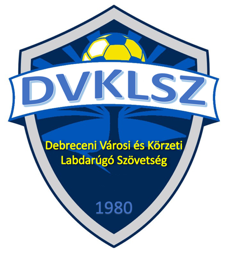 ÉS ADATVÉDELMI TÁJÉKOZTATÓAlulírott _________________________ (szülő neve) ___________________ (anyja neve) hozzájárok ahhoz, hogy gyermekem a DVKLSZ által szervezett rendezvényeken részt vegyen.A DVKLSZ által szervezett rendezvények során hozzájárulásomat adom, hogy a DVKLSZ, mint adatkezelő az alábbi adatokat jelen adatkezelési tájékoztatóban foglaltak szerint és az adatvédelmi és adatbiztonsági szabályzata alapján kezelje.Adatkezelés célja: a rendezvény megszervezése és lebonyolítása, a rendezvényre történő jelentkezéshez szükséges regisztráció és eredményhirdetés érdekében.Kezelt adatok köre: név, születési név, anyja neve, születési hely, idő, törvényes képviselő hozzájárulással kapcsolatos adatai a 18. életévét be nem töltött sportoló esetén.Adatkezelés jogalapja: az Infotv. 5. § (1) a) szerinti érintetti hozzájárulás.Kijelentem, hogy a gyermekem a DVKLSZ által szervezett sporteseményen:saját felelősségemre vesz részt,egészségi állapota az eseményen való részvételt lehetővé teszi,az eseményeken sportolásra alkalmas állapotban jelenik meg,a versenykiírásban, versenyszabályzatban foglaltakat elfogadja,tudomásul veszem, hogy a DVKLSZ által szervezett eseményeken kép/hang/videó felvétel is készülhet, amelyen – gyermekem, mint sportoló/sportvezető szerepelhet és ezzel kapcsolatban semmilyen követeléssel nem élhetek a DVKLSZ-el, illetve annak jogos felhasználóival szemben,		Nyilatkozom, hogy adataim a valóságnak megfelelőek és ezért büntetőjogi felelősséget vállalok! Jelen nyilatkozat a sportoló 18. életévének betöltésekor érvényét veszti!Dátum:	2023. …………………………………..			………………………………….	………………………………….	Sportoló aláírása	Szülő aláírása	Sportoló neveSzületési névAnyja neveSzületési hely, idő